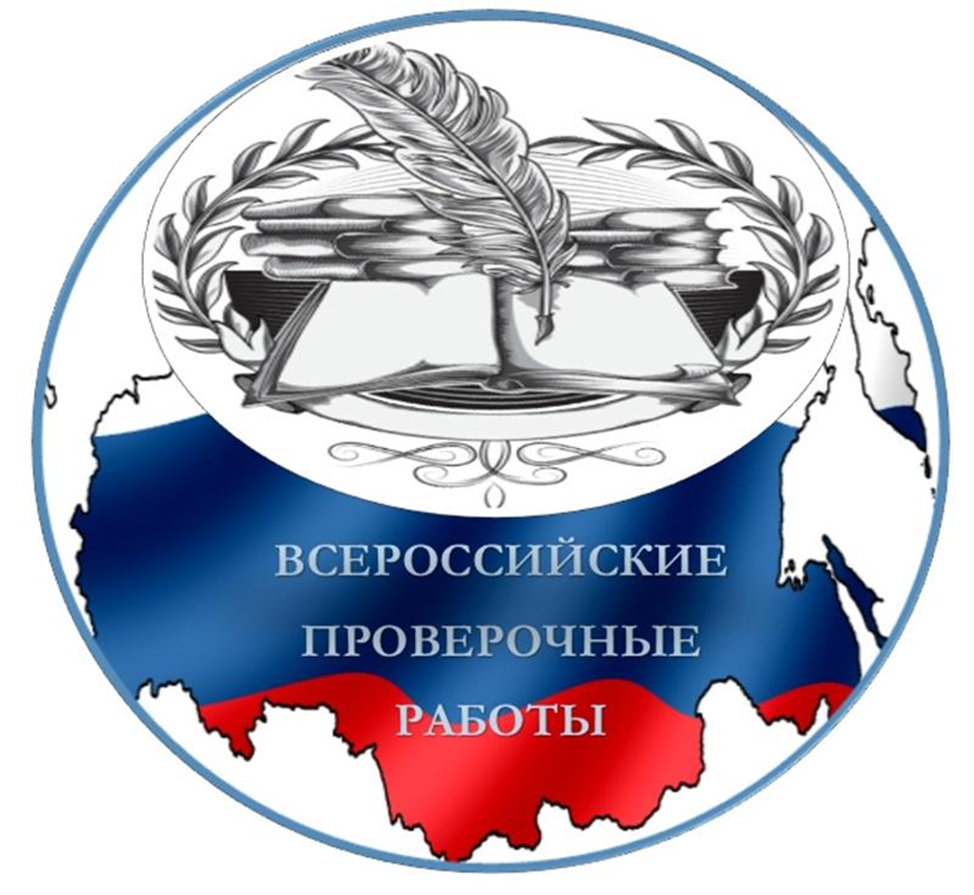                                              Анализ ВПР по обществознанию в 6 классе                                      МКОУ «НОВОПОСЕЛКОВАЯ СОШ»                                                   в 6 классе МБОУ «Новопоселковая сош» Дата проверки: 17.04. - 15.05.2018 г. Проверяющий: заместитель директора по УВР Асалиева М.А., руководители МО Сайдалиева Р.А., Ягибекова М.М., Батманова Т.М.Методы контроля: присутствие на ВПР, изучение документации, собеседование. В соответствии с Приказом Министерства образования и науки Российской Федерации от 20 октября 2017 г. № 1025 «О проведении мониторинга качества образования», Приказом Министерства образования и науки РД от 12 февраля 2018 года № 250 «О проведении мониторинга качества образования в ОО РД  в 2018 году» и Приказом Управления  Образования МР Сулейман- Стальский  района от 16 февраля 2018 года №23/3 «О проведении мониторинга качества образования в ОО   Сулейман- Стальский  района  в 2018 году» были проведены ВПР в 5 классе МКОУ «Новопоселковая  СОШ» по следующему предмету:11.04.2019 г. – история;. Проведение Всероссийских проверочных работ осуществлялось в соответствии с Регламентом проведения ВПР в МКОУ «Новопоселковая СОШ»(Приказ №13 от 14.02.2019 г.) в сроки, установленные Министерством образования и науки РФ.Назначение ВПР – оценка уровня общеобразовательной подготовки обучающихся 5 класса в соответствии с требованиями ФГОС. ВПР позволяют осуществить диагностику достижения предметных и метапредметных результатов, в т.ч. уровня сформированности универсальных учебных действий (УУД) и овладения межпредметными понятиями.
Дата проведения: 18.04.2019 г.	Цели ВПР по обществознанию в 6 классе: выявление и оценка уровня общеобразовательной подготовки по обществознанию обучающихся 6 класса с требованиями ФГОС; диагностика достижения личностных, метапредметных и предметных результатов обучения. С целью определения уровня подготовки учащихся к ВПР, корректировки пробелов в знаниях.	Структура проверочной работы: Работа состоит из 10 заданий, каждое из которых предполагает развернутый ответ. Задания в совокупности охватывают различные аспекты содержания базовых социальных ролей (гражданина, потребителя, труженика (работника), члена семьи), а также основы межличностных отношений и особенности поведения человека в современной информационной среде.  Максимальный балл – 20 б. На выполнение проверочной работы  было отведено 45 минут.В классах 62 учащихся. Работу по истории выполняли - 62 учащихся из 62.Максимальный балл – 20 б.Максимальное количество баллов, набранных обучающимися – 20б. Общий анализ качества знаний по предмету по итогам ВПР представлен в таблице: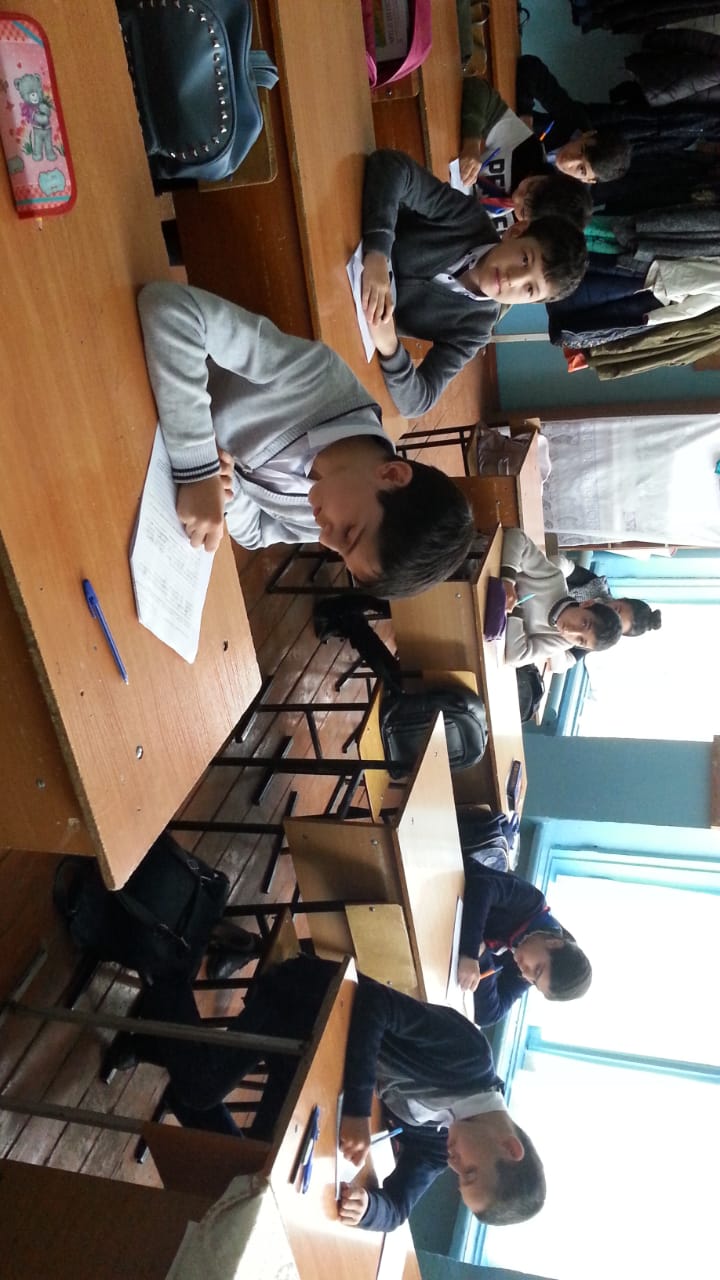 Трудности у ребят вызывали такие вопросы как:- работа с картой (заштриховать границы определённого государства) и рассказать природно -климатические условия, которые влияют на занятия жителей данной страны.- назовите один факт из истории Вашего региона, благодаря которому известен всей стране.  - прочтите список событий (явлений, процессов) и напишите событие (явление, процесс), которое относится к выбранной Вами теме и рассказать об этом событии .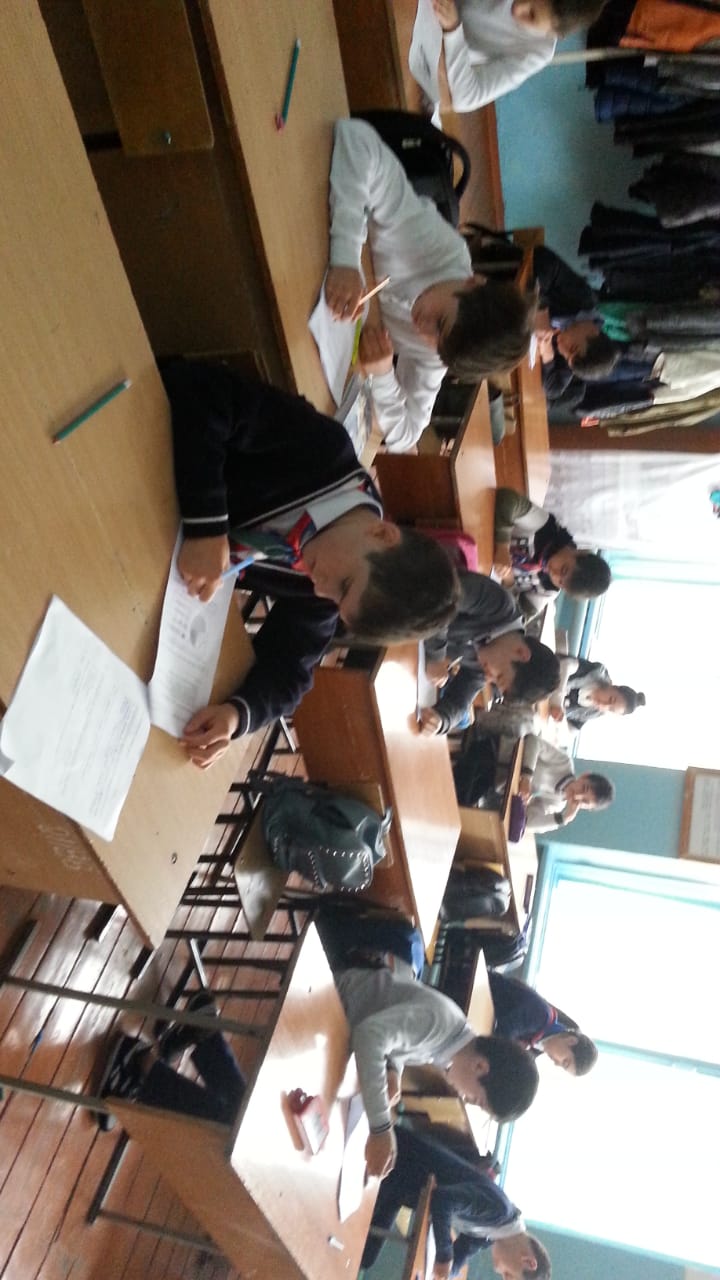 Учитель истории на протяжении трёх месяцев готовили шестиклассников к этой работе. Учащиеся выполняли задания из демо-версий. Педагог настраивал ребят, что нужно найти и внимательно прочитать информацию о памятных местах нашего региона, а так же событиях с ними связанных. Часть пятиклассников ответственно отнеслась к этому заданию и смогли указать и хорошо описать события, но большинство – хорошо подготовились и писали то, что нужно по вопросу.  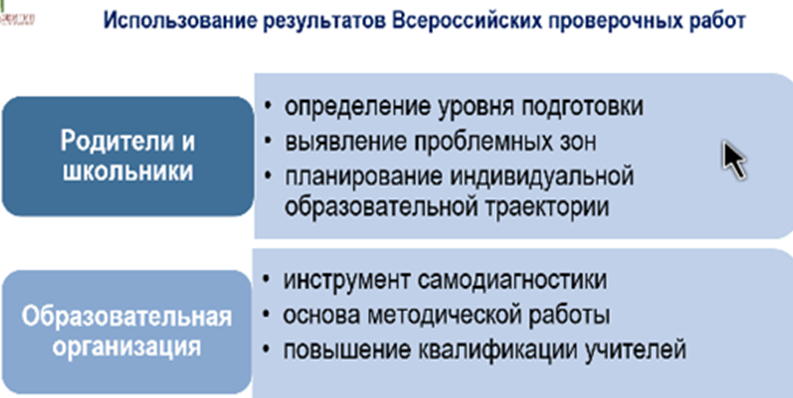 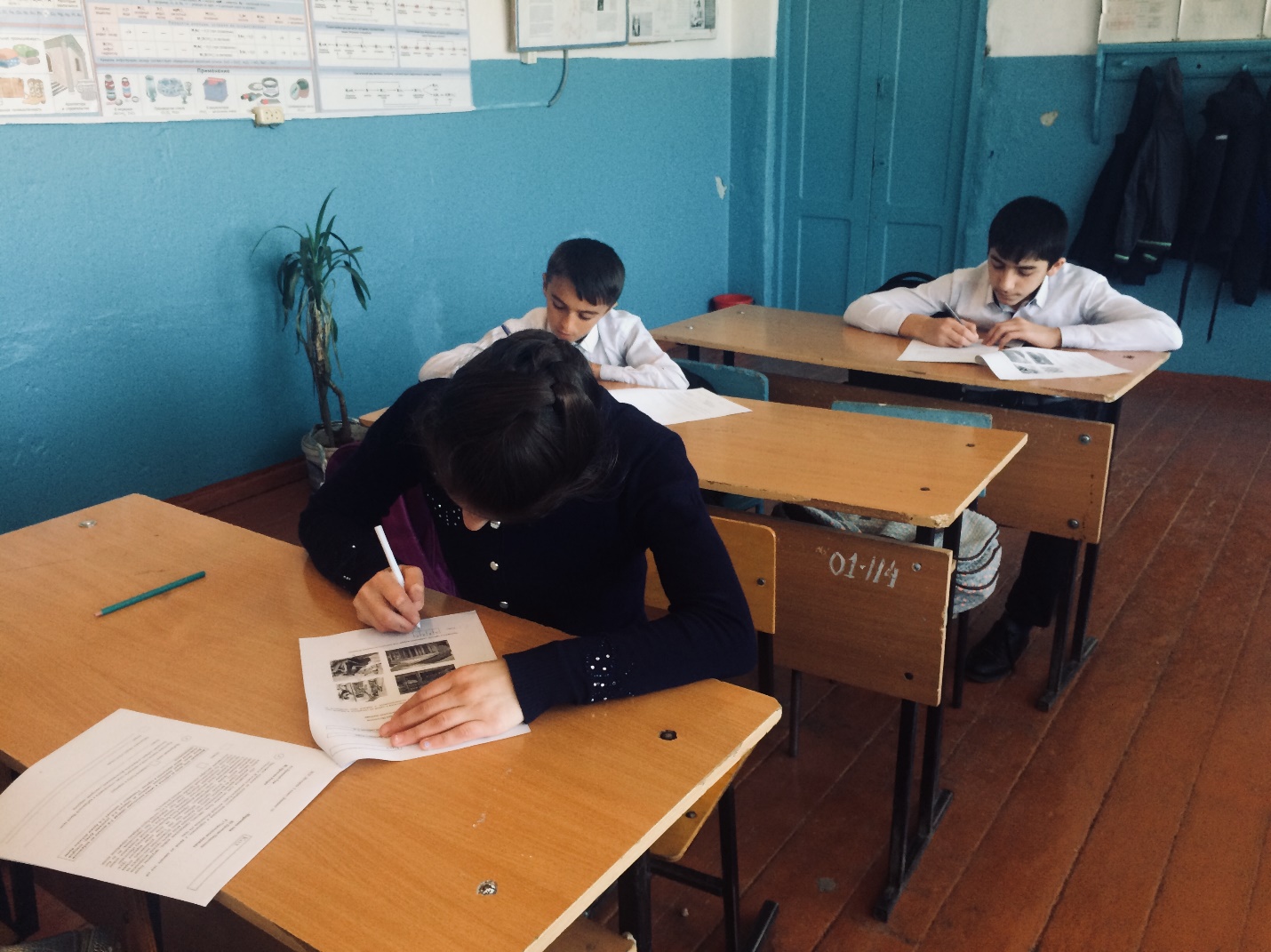 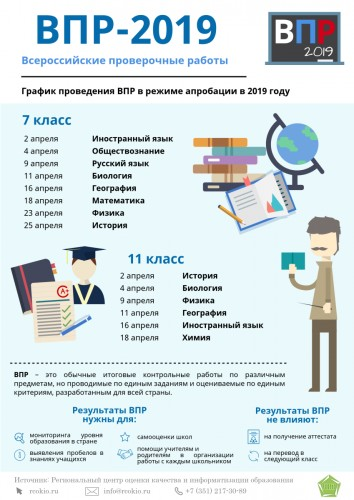 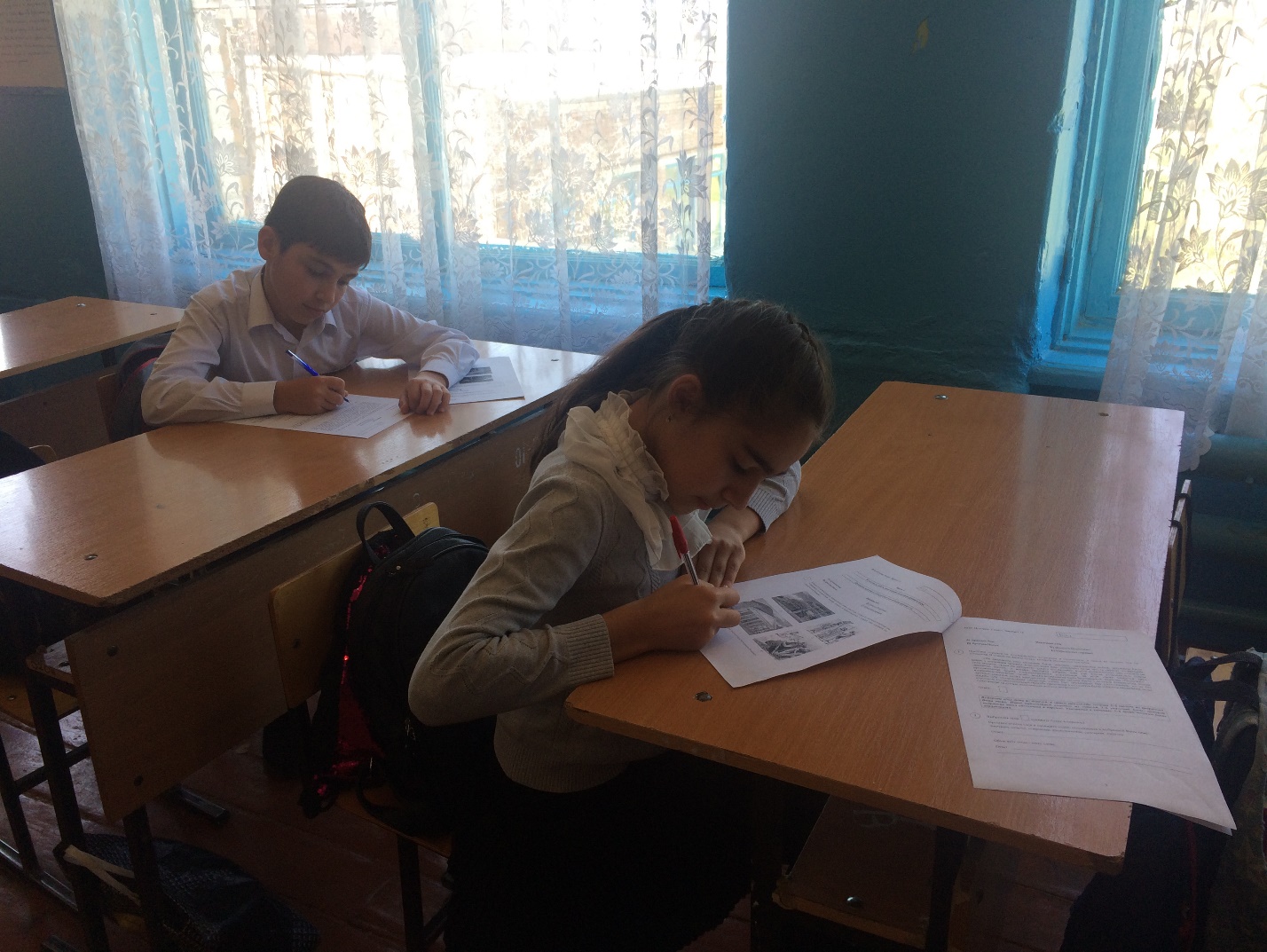 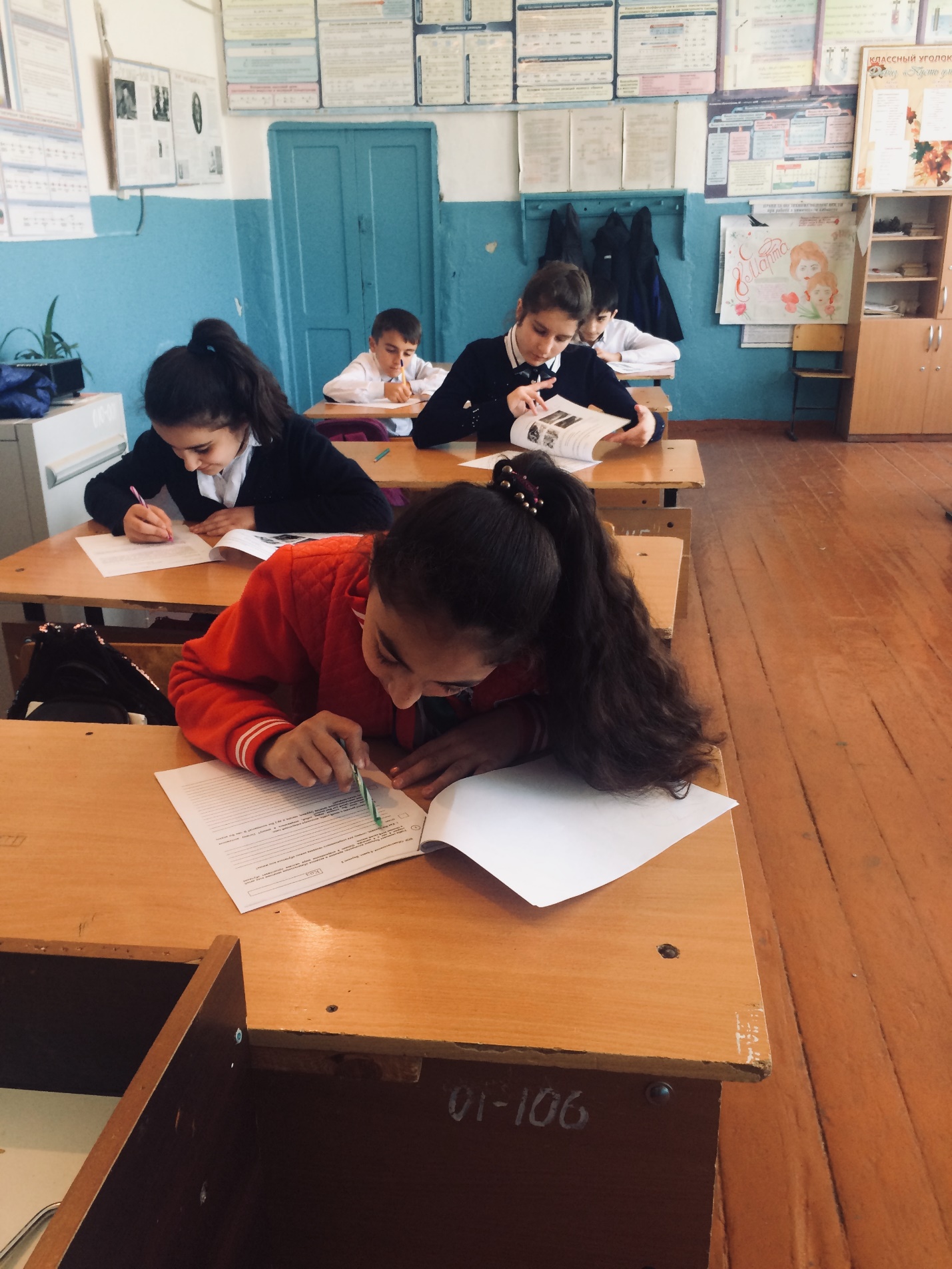                             Допущены ошибки в заданияхУчителю истории:1 включать в материал урока задания, при выполнении которых обучающиеся испыталитрудности;2. формировать умение устанавливать причинно-следственные связи, строить логическоерассуждение3. следует обратить внимание на ошибки допущенные учащимися в контрольной работе:работа с историческими документами, установление соответствия иллюстраций ссобытиями, ошибки на знание исторических фактов.4.классному руководителю довести до сведений родителей результаты ВПР по истории5. учителю истории составить план по ликвидации пробелов в знаниях.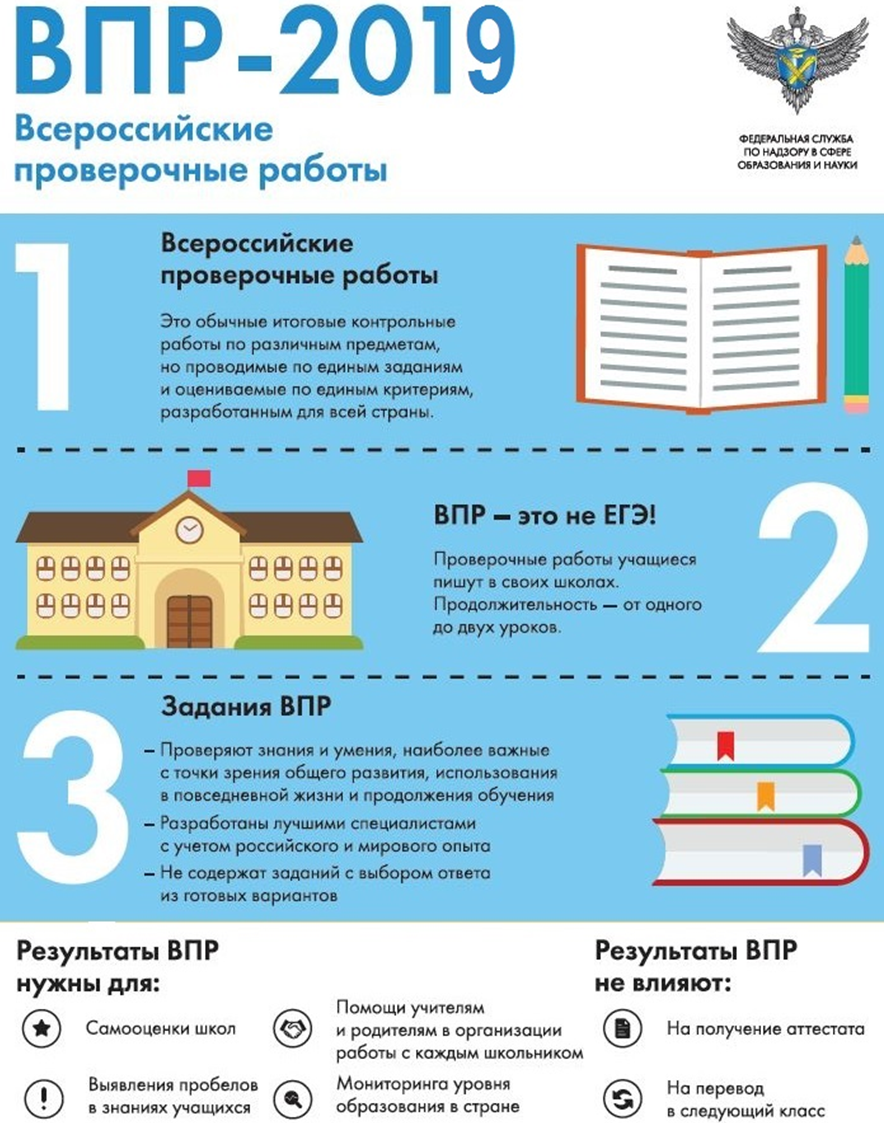 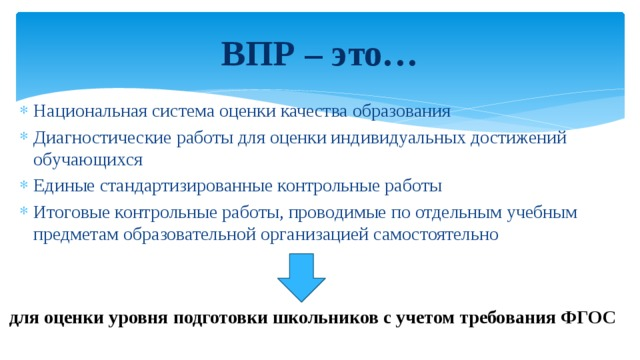 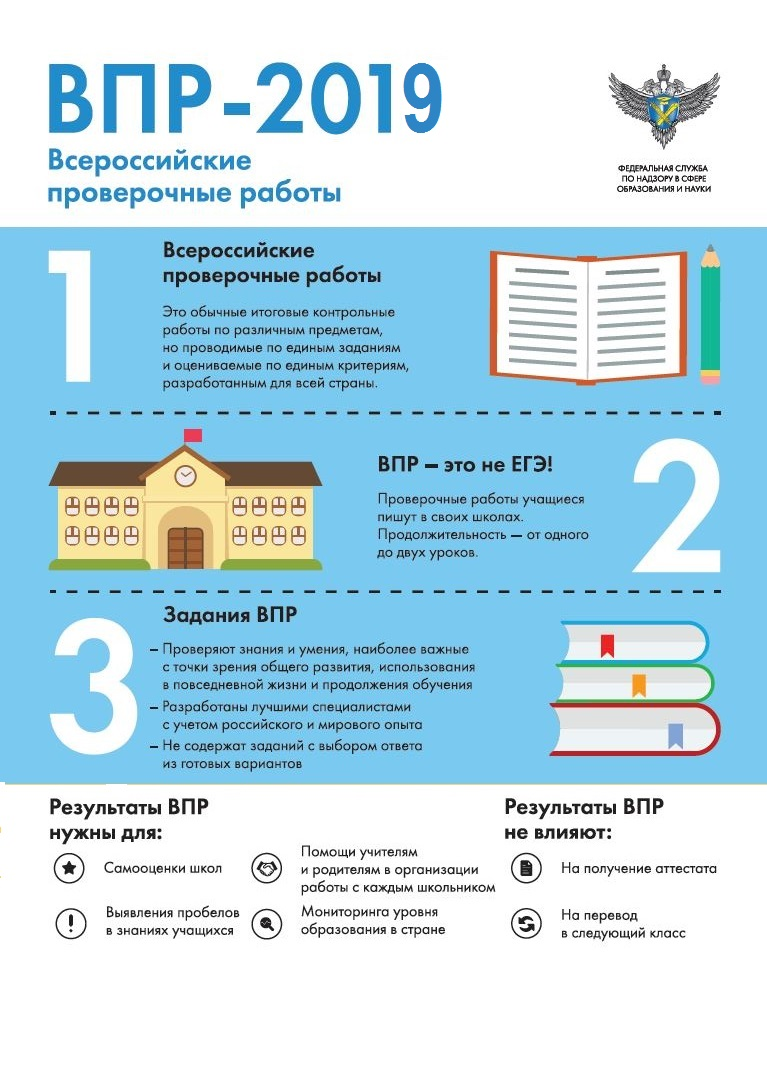 КлассКолич-во уч-сяВыполнили    «5»   «4»   «3»   «2»КачествоУспеваемость 6  «а»21211128061%       100 %          6  «б»18181125072%         100%6  «в»2323588056%            100   %Итого 6262Анализ работыуспеваемость %качество знаний %     1Умение создавать, применять и преобразовывать знаки и символы, модели и схемы для решения учебных и познавательных задач. Работать с изобразительными историческими источниками, понимать и интерпретировать содержащуюся в них информацию. Смысловое чтение .(100%)80%     2Умение проводить поиск информации в отрывках исторических текстов, материальных памятниках Древнего мира. Умение определять понятия, создавать обобщения, устанавливать аналогии, классифицировать, самостоятельно выбирать основания и критерии для классификации; владение основами самоконтроля, самооценки, принятия решений и осуществления осознанного выбора в учебной и познавательной деятельности. (95%)    80%3Умение объяснять смысл основных хронологических понятий, терминов. Умение осознанно использовать речевые средства в соответствии с задачей коммуникации; владение основами самоконтроля, самооценки, принятия решений и осуществления осознанного выбора в учебной и познавательной деятельности. Умение рассказывать о событиях древней истории. (100%)    ( 100%)      4Умение создавать, применять и преобразовывать знаки и символы, модели и схемы для решения учебных и познавательных задач; владение основами самоконтроля, самооценки, принятия решений и осуществления осознанного выбора в учебной и познавательной деятельности. Умение использовать историческую карту как источник информации о расселении общностей на территории Руси, назвать основных личностей государств, местах важнейших событий. (60%) (40%)5Умение устанавливать причинно-следственные связи, строить логическое рассуждение, умозаключение (индуктивное, дедуктивное и по аналогии) и делать выводы; владение основами самоконтроля, самооценки, принятия решений и осуществления осознанного выбора в учебной и познавательной деятельности. (45%) (33%)6Умение описывать условия существования, основные занятия, образ жизни людей в древности. Умение определять понятия, создавать обобщения, устанавливать аналогии, классифицировать, самостоятельно выбирать основания и критерии для классификации.      Реализация историко-культурологического подхода, формирующего способности к межкультурному диалогу, восприятию и бережному отношению к культурному наследию46%33%7Умение использовать исторические факты в изложение выбранной темы. Умение рассказать о своем родном крае в истории нашей страны и за рубежом. Хронологические данные о населённом пункте и его событиях позволяющих нам понять и ее историческом значение в мировой истории. 60%40%8 Умение описывать условия существования, основные занятия, образ жизни людей на Руси. Умение определять понятия, создавать обобщения, устанавливать аналогии, классифицировать, самостоятельно выбирать основания и критерии для классификации.      Реализация историко-культурологического подхода, формирующего способности к межкультурному диалогу, восприятию и бережному отношению к культурному наследию Родины. 90%60%9Умение создавать обобщения, классифицировать, самостоятельно выбирать основания и критерии для классификации; формирование важнейших культурно-исторических ориентиров для гражданской, этнонациональной, социальной, культурной самоидентификации личности. Реализация историко-культурологического подхода, формирующего способности к межкультурному диалогу, восприятию и бережному отношению к культурному наследию Родины80%70%10Развивать у учащихся уважение и любовь к историческим памятникам культуры. Умение использовать исторические факты в изложение выбранной темы. Умение рассказать о своем родном крае в истории нашей страны и за рубежом 80%60%